Deltagererklæring 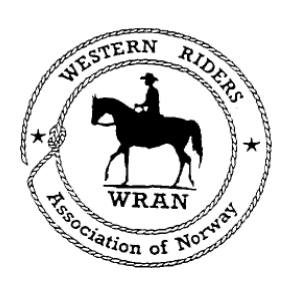 for treninger og kurs med kvegTreningssted:_____________________________________________ dato:	Kursansvarlig: ______________________________________________________Som deltager på dette arrangementet skriver jeg under på at: Har lest info fra treningsbevisJeg er ansvarlig for å si i fra med en gang om jeg mener dyr håndteres uforsvarligAt jeg ikke har MRSA (antibiotikaresistente gule stafylokokker) eller annen sykdom som smitter mellom arter (feks. ringorm)Jeg kan være erstatningsansvarlig for dyr min hest eller jeg påfører skade. For eksempel veterinærutgifter, eller tapt verdi ved nødslakt.At dyrene ikke skal utsettes for unødig stress, påkjenning eller ufin håndteringJeg skal bidra til å representere kvegarbeid på en positiv måte for evt. tilskuere Denne avtalen oppbevares hos klubben/dyreansvarlig i min 3 mnd. Navn på deltagerSignatur